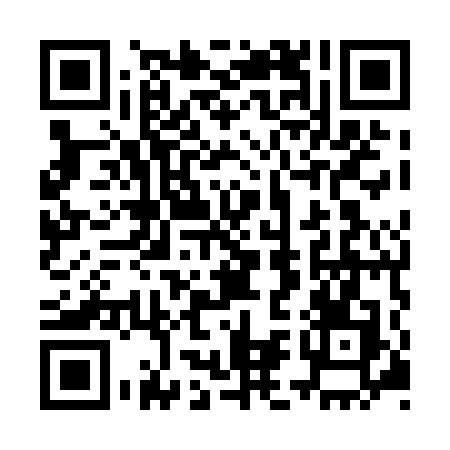 Ramadan times for Balkunai, LithuaniaMon 11 Mar 2024 - Wed 10 Apr 2024High Latitude Method: Angle Based RulePrayer Calculation Method: Muslim World LeagueAsar Calculation Method: HanafiPrayer times provided by https://www.salahtimes.comDateDayFajrSuhurSunriseDhuhrAsrIftarMaghribIsha11Mon4:494:496:4812:344:226:216:218:1412Tue4:464:466:4612:344:246:236:238:1613Wed4:434:436:4312:344:256:256:258:1814Thu4:414:416:4112:344:276:276:278:2015Fri4:384:386:3912:334:296:296:298:2316Sat4:354:356:3612:334:306:316:318:2517Sun4:324:326:3412:334:326:336:338:2718Mon4:294:296:3112:324:336:356:358:2919Tue4:274:276:2912:324:356:376:378:3120Wed4:244:246:2612:324:366:396:398:3421Thu4:214:216:2412:324:386:416:418:3622Fri4:184:186:2112:314:396:436:438:3823Sat4:154:156:1912:314:416:446:448:4124Sun4:124:126:1612:314:426:466:468:4325Mon4:094:096:1412:304:446:486:488:4526Tue4:064:066:1112:304:456:506:508:4827Wed4:034:036:0912:304:476:526:528:5028Thu4:004:006:0612:294:486:546:548:5329Fri3:563:566:0412:294:506:566:568:5530Sat3:533:536:0112:294:516:586:588:5731Sun4:504:506:591:295:528:008:0010:001Mon4:474:476:561:285:548:018:0110:032Tue4:444:446:541:285:558:038:0310:053Wed4:404:406:511:285:578:058:0510:084Thu4:374:376:491:275:588:078:0710:105Fri4:344:346:461:275:598:098:0910:136Sat4:304:306:441:276:018:118:1110:167Sun4:274:276:411:266:028:138:1310:188Mon4:244:246:391:266:038:158:1510:219Tue4:204:206:361:266:058:178:1710:2410Wed4:174:176:341:266:068:198:1910:27